¿Qué dados corresponden al desplegable central?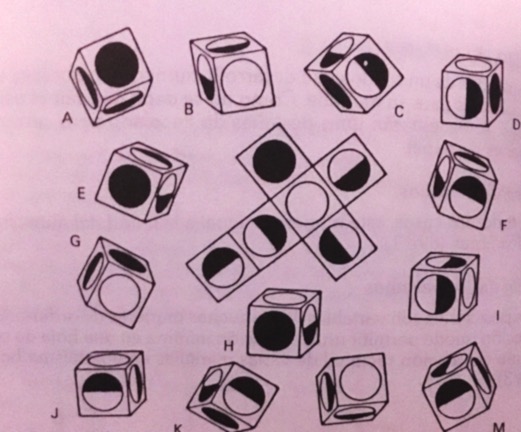 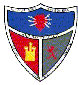 PROBLEMA 901/04/16DEPARTAMENTO DE MATEMÁTICAS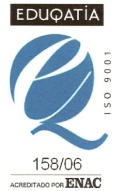 CDP. NTRA. SRA. DE  LORETORR. FILIPENSESPROBLEMA 901/04/16DEPARTAMENTO DE MATEMÁTICAS